Request for inspection no.N° de demande d’inspectionRequest for inspection no.N° de demande d’inspectionIf any.If any.DateDateDateDateDateDateDateDateDateDateDateDateCompanyEntrepriseContact namePoint de contactContact namePoint de contactContact namePoint de contactContact namePoint de contactEmail address / Phone no.Adresse e-mail / N° de tél.Email address / Phone no.Adresse e-mail / N° de tél.Email address / Phone no.Adresse e-mail / N° de tél.Email address / Phone no.Adresse e-mail / N° de tél.Email address / Phone no.Adresse e-mail / N° de tél.FromDeFromDeToAToACcCopieCcCopieTechnip Energies project ref.Réf. projet Technip EnergiesTechnip Energies project ref.Réf. projet Technip EnergiesRAYYXXXXPackage / EquipmentMatériel / EquipementPackage / EquipmentMatériel / EquipementPackage / EquipmentMatériel / EquipementPackage / EquipmentMatériel / EquipementPO No. / Contract N° de Commande / ContratPO No. / Contract N° de Commande / ContratPOXXXContract no. XXXXXItem no.N° itemItem no.N° itemQtyQtéQtyQtéQtyQtéManufacturerFabricantManufacturerFabricantXXXX (including Sub-Supplier or Laboratory name, …)ComponentComposantComponentComposant XXX XXX XXXTag no.N° tagTag no.N° tagTag no.N° tagInspection locationLieu d’inspectionInspection locationLieu d’inspectionXXXX (including address details)XXXX (including address details)XXXX (including address details)XXXX (including address details)XXXX (including address details)XXXX (including address details)XXXX (including address details)XXXX (including address details)XXXX (including address details)XXXX (including address details)Inspection Date Date d’inspectionInspection Date Date d’inspectionStart timeDémarrageStart timeDémarrage00:00AM/PM00:00AM/PM00:00AM/PMDurationDuréeDurationDuréeDurationDuréeXX hrsReference documentsDocuments de référenceReference documentsDocuments de référencePlease provide the list of applicable documents (doc code and rev.)Veuillez fournir la liste des documents applicables (référence et révision)Please provide the list of applicable documents (doc code and rev.)Veuillez fournir la liste des documents applicables (référence et révision)Please provide the list of applicable documents (doc code and rev.)Veuillez fournir la liste des documents applicables (référence et révision)Please provide the list of applicable documents (doc code and rev.)Veuillez fournir la liste des documents applicables (référence et révision)Please provide the list of applicable documents (doc code and rev.)Veuillez fournir la liste des documents applicables (référence et révision)Please provide the list of applicable documents (doc code and rev.)Veuillez fournir la liste des documents applicables (référence et révision)Please provide the list of applicable documents (doc code and rev.)Veuillez fournir la liste des documents applicables (référence et révision)Please provide the list of applicable documents (doc code and rev.)Veuillez fournir la liste des documents applicables (référence et révision)Please provide the list of applicable documents (doc code and rev.)Veuillez fournir la liste des documents applicables (référence et révision)Please provide the list of applicable documents (doc code and rev.)Veuillez fournir la liste des documents applicables (référence et révision)Inspection activity ref.Réf. de l’activité d’inspectionInspection activity ref.Réf. de l’activité d’inspectionActivity XXX of LS_ITPRAYYXXXX01 (revX)Activity XXX of LS_ITPRAYYXXXX01 (revX)Activity XXX of LS_ITPRAYYXXXX01 (revX)Activity XXX of LS_ITPRAYYXXXX01 (revX)Activity XXX of LS_ITPRAYYXXXX01 (revX)Activity XXX of LS_ITPRAYYXXXX01 (revX)Activity XXX of LS_ITPRAYYXXXX01 (revX)Activity XXX of LS_ITPRAYYXXXX01 (revX)Activity XXX of LS_ITPRAYYXXXX01 (revX)Activity XXX of LS_ITPRAYYXXXX01 (revX)Inspection purposeNature de l’inspectionInspection purposeNature de l’inspectionStage of completionEtat d’avancementInspection typeType d’inspection Inspection typeType d’inspection Inspection typeType d’inspection Inspection typeType d’inspection Inspection typeType d’inspection Inspection typeType d’inspection ActivityActivitéActivityActivitéActivityActivitéInspection purposeNature de l’inspectionInspection purposeNature de l’inspection PIM (Pre-Inspection Meeting) Hold-point (H) Hold-point (H) Hold-point (H) Hold-point (H) Hold-point (H) Hold-point (H) Documentation review Documentation review Documentation reviewInspection purposeNature de l’inspectionInspection purposeNature de l’inspection PPM (Pre-Production Meeting) Witness-point (W) Witness-point (W) Witness-point (W) Witness-point (W) Witness-point (W) Witness-point (W) Dimensional inspection Dimensional inspection Dimensional inspectionInspection purposeNature de l’inspectionInspection purposeNature de l’inspection WIP (Work In Progress) Monitor-point (M) Monitor-point (M) Monitor-point (M) Monitor-point (M) Monitor-point (M) Monitor-point (M) Visual inspection Visual inspection Visual inspectionInspection purposeNature de l’inspectionInspection purposeNature de l’inspection FAT (Factory Acceptance Test) Review-point (R) Review-point (R) Review-point (R) Review-point (R) Review-point (R) Review-point (R) NDE (Non-Destructive Exam.) NDE (Non-Destructive Exam.) NDE (Non-Destructive Exam.)Inspection purposeNature de l’inspectionInspection purposeNature de l’inspection FFI (Final Factory Inspection) Other: Other: Other: Other: Other: Other: Pressure test Pressure test Pressure testInspection purposeNature de l’inspectionInspection purposeNature de l’inspection FAI (First Article Inspection) Painting Painting PaintingInspection purposeNature de l’inspectionInspection purposeNature de l’inspection Boxing inspection Welding Welding WeldingInspection purposeNature de l’inspectionInspection purposeNature de l’inspection Other: Functionnal test Functionnal test Functionnal testInspection purposeNature de l’inspectionInspection purposeNature de l’inspection Other: Other: Other:Inspection purposeNature de l’inspectionInspection purposeNature de l’inspectionContact name in charge of the inspectionNom du contact en charge de l’inspectionContact name in charge of the inspectionNom du contact en charge de l’inspectionSame as above (From)Idem ci-dessus (De)Contact nameNom du contactContact nameNom du contactContact nameNom du contactContact name in charge of the inspectionNom du contact en charge de l’inspectionContact name in charge of the inspectionNom du contact en charge de l’inspectionSame as above (From)Idem ci-dessus (De)Email addressAdresse e-mailEmail addressAdresse e-mailEmail addressAdresse e-mailContact name in charge of the inspectionNom du contact en charge de l’inspectionContact name in charge of the inspectionNom du contact en charge de l’inspectionSame as above (From)Idem ci-dessus (De)Phone no.N° de tél.Phone no.N° de tél.Phone no.N° de tél.Special instructions Instructions particulières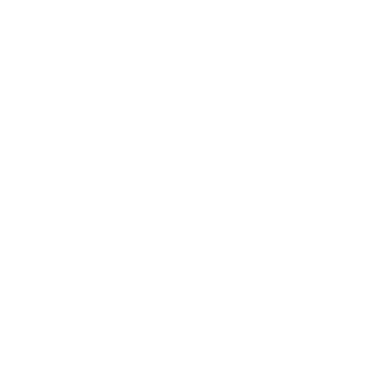 Please provide or attach any relevant documents such as access code, premises map, administrative formalities, PPE requirements, safety brief, etc.Veuillez fournir ou joindre tout document pertinent tel que code d'accès, plan des locaux, formalités administratives, type d’EPI nécessaire, fiche de sécurité, etc.Please provide or attach any relevant documents such as access code, premises map, administrative formalities, PPE requirements, safety brief, etc.Veuillez fournir ou joindre tout document pertinent tel que code d'accès, plan des locaux, formalités administratives, type d’EPI nécessaire, fiche de sécurité, etc.Please provide or attach any relevant documents such as access code, premises map, administrative formalities, PPE requirements, safety brief, etc.Veuillez fournir ou joindre tout document pertinent tel que code d'accès, plan des locaux, formalités administratives, type d’EPI nécessaire, fiche de sécurité, etc.Please provide or attach any relevant documents such as access code, premises map, administrative formalities, PPE requirements, safety brief, etc.Veuillez fournir ou joindre tout document pertinent tel que code d'accès, plan des locaux, formalités administratives, type d’EPI nécessaire, fiche de sécurité, etc.Please provide or attach any relevant documents such as access code, premises map, administrative formalities, PPE requirements, safety brief, etc.Veuillez fournir ou joindre tout document pertinent tel que code d'accès, plan des locaux, formalités administratives, type d’EPI nécessaire, fiche de sécurité, etc.Please provide or attach any relevant documents such as access code, premises map, administrative formalities, PPE requirements, safety brief, etc.Veuillez fournir ou joindre tout document pertinent tel que code d'accès, plan des locaux, formalités administratives, type d’EPI nécessaire, fiche de sécurité, etc.Please provide or attach any relevant documents such as access code, premises map, administrative formalities, PPE requirements, safety brief, etc.Veuillez fournir ou joindre tout document pertinent tel que code d'accès, plan des locaux, formalités administratives, type d’EPI nécessaire, fiche de sécurité, etc.Please provide or attach any relevant documents such as access code, premises map, administrative formalities, PPE requirements, safety brief, etc.Veuillez fournir ou joindre tout document pertinent tel que code d'accès, plan des locaux, formalités administratives, type d’EPI nécessaire, fiche de sécurité, etc.Please provide or attach any relevant documents such as access code, premises map, administrative formalities, PPE requirements, safety brief, etc.Veuillez fournir ou joindre tout document pertinent tel que code d'accès, plan des locaux, formalités administratives, type d’EPI nécessaire, fiche de sécurité, etc.Please provide or attach any relevant documents such as access code, premises map, administrative formalities, PPE requirements, safety brief, etc.Veuillez fournir ou joindre tout document pertinent tel que code d'accès, plan des locaux, formalités administratives, type d’EPI nécessaire, fiche de sécurité, etc.